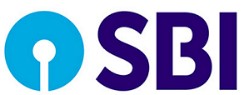         PEP form{X} whichever is not applicable
(a) I/we declare that no UBO/ Director/ Proxy in the company qualify as ‘Politically Exposed Persons’ during the past 12 months, as defined belowOr(b) I/we declare that UBO/ Director/ Proxy in the company do qualify as ‘Politically Exposed Persons’ during the past 12 months, as defined belowIf yes: please complete the below table for prominent public function(a) I/we declare that no close family member of any UBO/ Director/ Proxy in the company qualifies as a ‘politically exposed person’, as defined belowOr(b) I/we declare that a close family member of UBO/ Director/ Proxy qualifies as a ‘politically exposed person’, as defined belowIf yes: please complete the below table for each family member that qualifies as a ‘politically exposed person’(a) I/we declare that no close associate of any UBO/ Director/ Proxy qualifies as a ‘politically exposed person’, as defined belowOr(b) I/we declare that a close associate of UBO/ Director/ Proxy qualifies as a ‘politically exposed person’, as defined belowIf yes: please complete the below table for each close associate that qualifies as a ‘politically exposed person’I/we undertake to inform the Bank, in writing, of changes in the PEP status of above-mentioned person(s),Date: 			Authorised Signatory :				Name	:EXPLANATION AND DEFINITIONS OF ‘POLITICALLY EXPOSED PERSON’You qualify as a ‘politically exposed person’ (irrespective of whether you reside in Belgium or abroad) if you are or have been entrusted with a prominent public functions, such as the following:heads of State, heads of government, ministers and deputy or assistant ministers;members of parliament or of similar legislative bodies;members of the governing bodies of political parties;members of supreme courts, of constitutional courts or of other high-level judicial bodies, the decisions of which are not subject to further appeal, except in exceptional circumstances;members of courts of auditors or of the boards of central banks;ambassadors, chargés d'affaires and high-ranking officers in the armed forces;members of the administrative, management or supervisory bodies of State-owned enterprises;directors, deputy directors and members of the board or equivalent function of an international organisation.No public function referred to in points (a) to (h) shall be understood as covering middle-ranking or more junior officials.You also qualify as a politically exposed person if your mandate of the prominent public function ended less than 12 months ago.You qualify as a ‘family member (irrespective of whether you reside in Belgium or abroad) if you are:the spouse, or a person considered to be equivalent to a spouse, of a person listed in A;the child of a person listed in A, or the spouse of those children, or persons considered to be equivalent to a spouse of those children;the parents of a person listed in A;You qualify as a ‘close associate’  (irrespective of whether you reside in Belgium or abroad) if you are:a natural person who is known to have joint beneficial ownership of legal entities or legal arrangements, or have any other close business relations, with a person listed in A;a natural persons who has the sole beneficial ownership of a legal entity or legal arrangement which is known to have been set up for the de facto benefit of a person listed in A.Prominent public function (see Item A below)Starting date of the prominent public functionEnd date (all functions that ended less than 12 months ago must be included)Name of each politically exposed personProminent public function (see Item A below)Family connection to the politically exposed person (see item B below)Starting date of the prominent public functionEnd date (incl. all functions that ended less than 12 months ago)Name of each politically exposed personProminent public function (see Item A below)Close associate connection to the politically exposed person (see item C)Starting date of the prominent public functionEnd date (incl. all functions that ended less than 12 months ago)